Wednesday, March 17th, 2021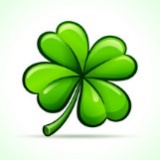 Good morning Explorers, let’s remember to have La Joya PRIDE in everything we do!STUDENT ANNOUNCEMENTSArtisans’ ClubDon’t forget!  Artisans’ Club is today at 10:15!  New members are welcome!  If you have any question contact Ms. Sayre at jsayre@vusd.orgJoin Zoom Meetinghttps://vusd-us.zoom.us/j/98771313588?pwd=ektmV1gvY0RDa2JkNnU2UjVud1duQT09Game Show Today
Come today to play Jeopardy at 11:30am. The link to join us will be posted in Schoology at 10am today, so make sure you join us at 11:30!
Mini GamesWant to have some fun and unlock some games? Join us today March 17th from 3:30-4:30. There will be a different game hosted every other week. A scoreboard will be shown to show how many games you have won. Also there is a slide with information about the mini game.  To join there will be a sign up sheet to get into the mini game. See you today at 3:30pm!ORCHESTRA instruments, tuning and fix-it time is every Wednesday from 12:00 to 12:45.Grab-n-Go Meals will be distributed once a week, on Thursdays ONLY at two service times.  Day service: 10:00am to 12:00 pmEvening service: 5:00pm to 7:00pmLOCATION:  In front of the school, in the parking lot.Breakfast and Lunch will be provided for the entire week, for students enrolled in VUSD Have a Great Day, Explorers!  Remember to be present all day, every day, and in every way!